NADIIA KAIDAkaida.nadiya@ukr.netLecturer of the Department of Foreign Philology and Translation Profile of the scientist in international bases:Індекси бібліографічних посилань у Google Академія, ORCID, ResearcherIDRESEARCH EXPERTISE: covers problems of translator’s competence acquisition, translation pedagogics, intercultural communication.COURSES: “Business English in Use. Trade and Economics”, “Practical Course of English Language”.ACADEMIC APPOINTMENTS:Lecturer of the Department of Foreign Philology and Translation, Kyiv National University of Trade and Economics, since 2015Lecturer  of qualification "specialization of the highest category" pedagogical title "methodology ", Kryvyi Rih, Medical College, 2013-2014Lecturer of the department of Ukrainian and foreign languages, Kryvyi Rih, Institute of Economics and Business Administration "National Economic University named after Vadym Hetman", 2007-2013 Teacher of English, Kryvyi Rih, Secondary Specialized School No. 20, 2005-2007Senior Lecturer in the Department of Social and Humanitarian Disciplines, European University of Finance, Information Systems, Management and Business, 2003-2005Teacher of English with the qualification "Specialist of the highest category", Kryvy Rih, Central City Lyceum, 2002-2003Teacher of English, Kryvyi Rih secondary school № 59, 1991-2002Graduated from the Cherkasy State Pedagogical Institute of Foreign Languages, specializing in English language, 1991ПІДВИЩЕННЯ КВАЛІФІКАЦІЇТравень 2016 р. – стажування в ДВНЗ «КНЕУ імені Вадима Гетьмана»ADDITIONAL ACTIVITIES:Member of the International Association of Teachers of English as a Foreign Language (IATEFL), Ukraine.Head of the Section of the English Language of the Department of Foreign Philology and Translation, KNUTEHOBBY: travelling, music.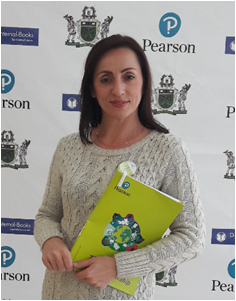 